临淄区文化和旅游局2020年政府信息公开工作年度报根据《中华人民共和国政府信息公开条例》和《山东省政府信息公开办法》要求，特向社会公布临淄区文化和旅游局2020年度政府信息公开工作年度报告。本报告所列数据的统计期限自2020年1月1日起至2020年12月31日止。一、总体情况2020年，区文化和旅游局严格按照《中华人民共和国政府信息公开条例》和省市区有关信息公开的工作要求，不断丰富政府信息公开内容，加大政府信息公开力度，完善政府信息公开机制，着力推进信息公开工作落地落实，保障人民群众知情权、参与权、表达权和监督权，并取得了一定成效。（一）主动公开情况。2020年，通过临淄区人民政府门户网站累计主动公开政府信息206条，其中业务工作105条、规划计划3条、机构职能4条、政府信息公开指南1条、部门会议1条、公益事业1条、脱贫攻坚1条、重大建设项目3条、公共文化体育7条、重要部署执行公开9条、财政预决算信息8条、管理和服务公开信息16条、公共监管2条、人大代表建议7件、政协委员提案9件。（以下为部分主动公开信息截图。）图1.管理和服务公开信息截图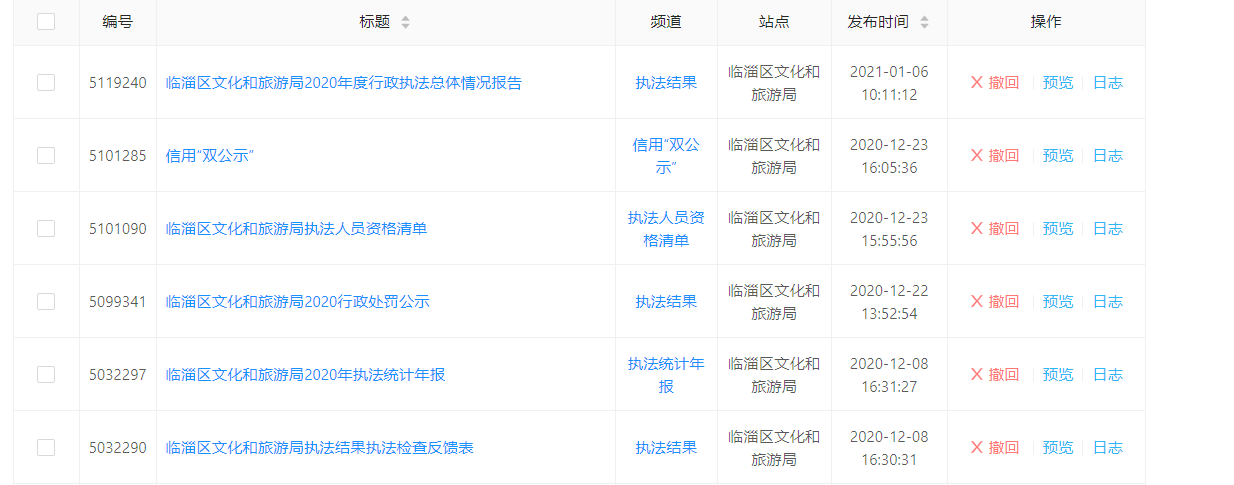 图2.业务工作信息截图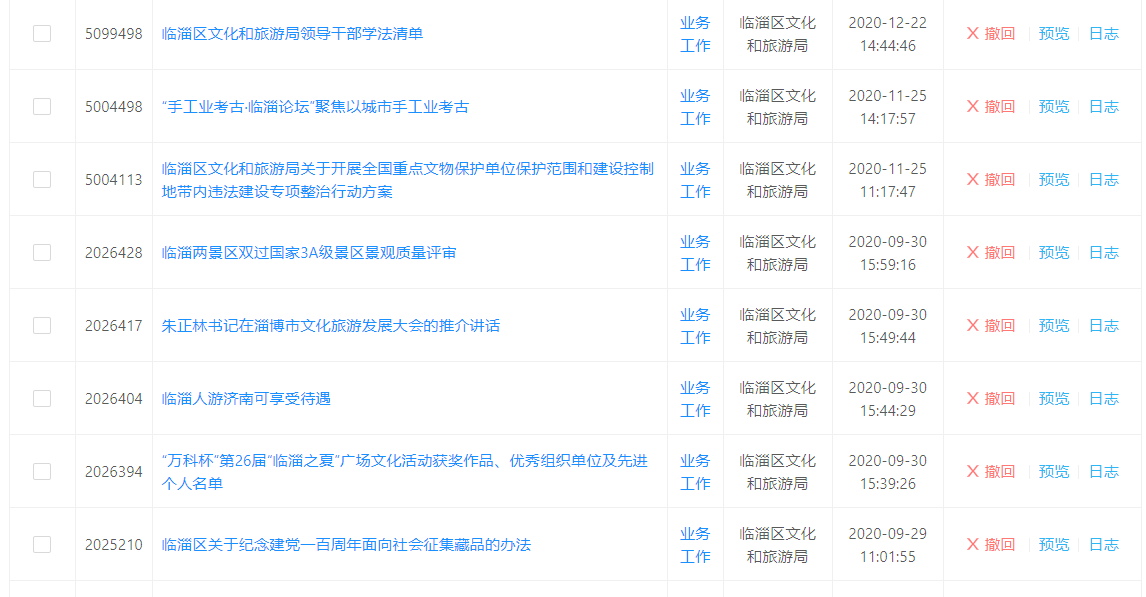 图3.公共文化体育信息截图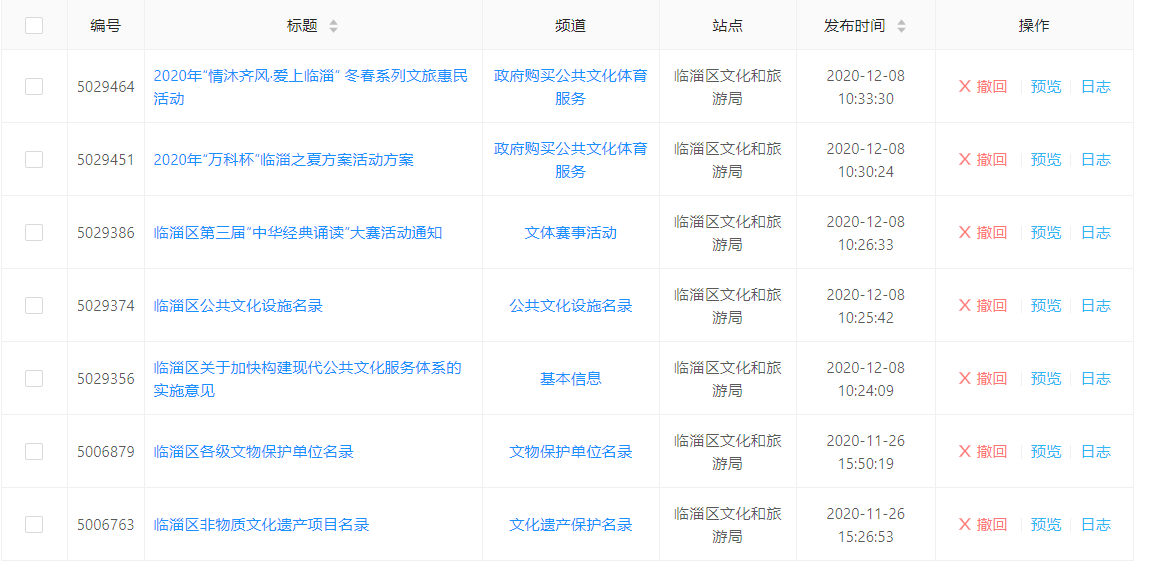 （二）依申请公开政府信息和不予公开政府信息的情况。严格办理程序，做好网上申请受理，按时进行规范性答复。截止目前，区文化和旅游局依申请公开政府信息和不予公开政府信息条数为0。（三）信息公开行政复议和行政诉讼情况。2020年区文化和旅游局未发生由信息公开引起的行政复议、行政诉讼，也未收到各类针对本单位政府信息公开事务有关的申诉。（四）平台建设情况。按照我区集中统一部署，认真做好新门户网站数据迁移和维护工作，及时更新政务公开相关栏目和政府信息公开目录，确保政务公开规范运行。（五）加强组织领导和监督保障情况。一是加强组织领导。明确此项工作由主要领导负总责，分管领导主抓，由局办公室负责牵头统筹，所属事业单位、局机关各科室按职责分别负责，严格按照“谁主管、谁公开、谁负责”的原则开展信息公开工作，确保政务公开工作有序开展。二是严格监督保障。明确政务信息公开范围、内容、时限和流程等，严格规范政府信息公开的保密审查和公开属性的确定程序，层层把关审核信息发布内容，提升工作的规范程度，确保政务公开工作有章可循，有制可依，严格按制度办事，使信息公开工作朝着制度化、规范化方向有序推进。     二、主动公开政府信息情况    三、收到和处理政府信息公开申请情况    四、政府信息公开行政复议、行政诉讼情况五、存在的主要问题及改进情况2020年，我单位的政府信息公开工作虽然取得了一定的成效，但也存在一些问题。一是政务公开队伍业务能力水平不高，二是政府信息公开的内容还不够全面，三是政务公开创新发展水平较低。下一步，区文化和旅游局将加强信息公开工作队伍建设，整体提升信息公开工作队伍的能力水平;进一步充实完善政府信息公开内容，确保政府信息公开工作落到实处。六、其他需要报告的事项2020年，无其他需要报告的事项。         临淄区文化和旅游局      2021年1月28日 第二十条第（一）项第二十条第（一）项第二十条第（一）项第二十条第（一）项信息内容本年新制作数量本年新公开数量对外公开总数量规章000规范性文件000第二十条第（五）项第二十条第（五）项第二十条第（五）项第二十条第（五）项信息内容上一年项目数量本年增/减处理决定数量行政许可000其他对外管理服务事项000第二十条第（六）项第二十条第（六）项第二十条第（六）项第二十条第（六）项信息内容上一年项目数量本年增/减处理决定数量行政处罚7310行政强制000第二十条第（八）项第二十条第（八）项第二十条第（八）项第二十条第（八）项信息内容上一年项目数量本年增/减本年增/减行政事业性收费000第二十条第（九）项第二十条第（九）项第二十条第（九）项第二十条第（九）项信息内容采购项目数量采购总金额采购总金额政府集中采购000（本列数据的勾稽关系为：第一项加第二项之和，等于第三项加第四项之和）（本列数据的勾稽关系为：第一项加第二项之和，等于第三项加第四项之和）（本列数据的勾稽关系为：第一项加第二项之和，等于第三项加第四项之和）申请人情况申请人情况申请人情况申请人情况申请人情况申请人情况申请人情况（本列数据的勾稽关系为：第一项加第二项之和，等于第三项加第四项之和）（本列数据的勾稽关系为：第一项加第二项之和，等于第三项加第四项之和）（本列数据的勾稽关系为：第一项加第二项之和，等于第三项加第四项之和）自然人法人或其他组织法人或其他组织法人或其他组织法人或其他组织法人或其他组织总计（本列数据的勾稽关系为：第一项加第二项之和，等于第三项加第四项之和）（本列数据的勾稽关系为：第一项加第二项之和，等于第三项加第四项之和）（本列数据的勾稽关系为：第一项加第二项之和，等于第三项加第四项之和）自然人商业企业科研机构社会公益组织法律服务机构其他总计一、本年新收政府信息公开申请数量一、本年新收政府信息公开申请数量一、本年新收政府信息公开申请数量0000000二、上年结转政府信息公开申请数量二、上年结转政府信息公开申请数量二、上年结转政府信息公开申请数量0000000三、本年度办理结果（一）予以公开（一）予以公开0000000三、本年度办理结果（二）部分公开（二）部分公开0000000三、本年度办理结果（三）不予公开1．属于国家秘密0000000三、本年度办理结果（三）不予公开2．其他法律行政法规禁止公开0000000三、本年度办理结果（三）不予公开3．危及“三安全一稳定”0000000三、本年度办理结果（三）不予公开4．保护第三方合法权益0000000三、本年度办理结果（三）不予公开5．属于三类内部事务信息0000000三、本年度办理结果（三）不予公开6．属于四类过程性信息0000000三、本年度办理结果（三）不予公开7．属于行政执法案卷0000000三、本年度办理结果（三）不予公开8．属于行政查询事项0000000三、本年度办理结果（四）无法提供1．本机关不掌握相关政府信息0000000三、本年度办理结果（四）无法提供2．没有现成信息需要另行制作0000000三、本年度办理结果（四）无法提供3．补正后申请内容仍不明确0000000三、本年度办理结果（五）不予处理1．信访举报投诉类申请0000000三、本年度办理结果（五）不予处理2．重复申请0000000三、本年度办理结果（五）不予处理3．要求提供公开出版物0000000三、本年度办理结果（五）不予处理4．无正当理由大量反复申请0000000三、本年度办理结果（五）不予处理5．要求行政机关确认或重新出具已获取信息0000000（六）其他处理（六）其他处理0000000（七）总计（七）总计0000000四、结转下年度继续办理四、结转下年度继续办理四、结转下年度继续办理0000000行政复议行政复议行政复议行政复议行政复议行政诉讼行政诉讼行政诉讼行政诉讼行政诉讼行政诉讼行政诉讼行政诉讼行政诉讼行政诉讼结果维持结果纠正其他结果尚未审结总计未经复议直接起诉未经复议直接起诉未经复议直接起诉未经复议直接起诉未经复议直接起诉复议后起诉复议后起诉复议后起诉复议后起诉复议后起诉结果维持结果纠正其他结果尚未审结总计结果维持结果纠正其他结果尚未审结总计结果维持结果纠正其他结果尚未审结总计 0 0 0 00 0 0 0 00 0 0 0 00